Supporting Information for:Ádám EGRI, Ákos HORVÁTH, György KRISKA, Gábor HORVÁTH (2010) Optics of sunlit water drops on leaves: Conditions under which sunburn is possible. New Phytologist 185: 979-987 + cover pictureOptics of sunlit water drops on leaves: conditions under which sunburn is possibleÁdám Egri, Ákos Horváth, György Kriska and Gábor HorváthAuthor for correspondence: Gábor Horváth (email: gh@arago.elte.hu)Environmental Optics Laboratory, Department of Biological Physics, Physical Institute, Eötvös University, H-1117 Budapest, Pázmány sétány 1, HungaryContentsNotes S1A. Computer Ray TracingB. Supplementary ResultsC. Supplementary DiscussionD. Supplementary ReferencesSupporting Information Tables S1–S3Supporting Information Figs S1–S8Notes S1A. Computer Ray TracingA.1. Shape of Water DropsWe limited our study to rotation-symmetric water drops on horizontal leaf blades, but considered plants with different water-repellencies; specifically rowan (Sorbus aucuparia), plane tree (Platanus hybrida), and maple (Acer platanoides). Using a common eye-dropper, we administered droplets of clean tap water to a leaf blade fixed to a horizontal glass pane. These small droplets merged into a large drop, the size and shape of which was controlled by the number of unit droplets. The final merged drop was then photographed from the side with a Fuji FinePix S2 Pro digital camera arranged so that its optical axis was horizontal (Figs. 4A, 5A, 6A).	The vertical main cross-section of the upper and lower halves of a water drop (as seen on the digital pictures) were described by two different functions. Independently of its size, the upper half of a drop could be well approximated by an ellipse:,     ,							(Eqn 1)where x and y are the orthogonal horizontal coordinates; B, and C are the half major and minor axes of the ellipse, respectively, and f is measured along the vertical z axis. If the contact angle  of the water drop was not much larger than 90°, the lower half of the drop could also be well approximated by an ellipse with f(r) < 0. However, if  was much larger than 90o, the lower half could be well described by the following functions instead:,     .		(Eqn 2)Here, B, and C are again the half axes of an ellipse, parameter q governs whether the elliptical function f(r) is multiplied (q = 0) or not (q = 1) by the parabolic function h(r), and R is equal to the height at which the parabola crosses the vertical z axis, that is, h(r=0).A.2. Ray Tracing Through Water Drops: Light-Collecting EfficiencyConsider a rotation-symmetric water drop on a horizontal leaf blade being illuminated by parallel rays of sunlight with an elevation angle of  (Supplementary Fig. S2). A given ray starting at point P0 = (x0, y0, z0) has a unit direction vector of e0 = (e0x, e0y, e0z), where |e0| = 1. The path of this ray can be described by the following equation:,      ,   ,   ,	(Eqn 3)where t is the control parameter. If the shape of the drop surface is described by S(x,y,z) = 0, the coordinates where the ray hits the drop can be determined from.					(Eqn 4)The ray is refracted into the drop, if (Eqn 4) has two different solutions for t: t1 < t2, where t1 determines the point P1 at which the ray penetrates into the water from the air after refraction (Supplementary Fig. S2). If the rotation-symmetric surface of the drop is described by D(r) = D(x,y) (r = x2+y2), the unit normal vector N of the drop surface is:,     where     ,     .		(Eqn 5)In (Eqn 5),  represents a vector product. If the unit direction vector of the ray hitting the drop surface from the air is e0, the unit direction vector of the refracted ray is e1, and the unit normal vector of the drop surface is N (Supplementary Figs. S2, S3A), then the Snellius-Descartes law gives the following for the first refraction:.							(Eqn 6)Here,  and  are the angles of incidence and refraction (Supplementary Fig. S3A), respectively, and n = 1.33 is the average refractive index of water in the visible spectrum (400 nm    750 nm). If the unit direction vector of the ray hitting the drop surface from water is e1, the unit direction vector of the refracted ray in air is e2, and the unit normal vector of the drop surface is N (Supplementary Figs. S2, S3B), then for the second refraction we obtain quite similarly:,							(Eqn 7)where  and  are the angles of incidence and refraction (Supplementary Fig. S3B), respectively.	For a given drop shape and solar elevation angle we traced 216106 rays using the above formulas, and determined the point P3 where they hit the leaf under the drop (Supplementary Fig. S2). The leaf plane was divided into 900  600 elementary square cells, and the number m of ray hits was counted separately for each cell. The light intensity I in a given cell was then assumed to be proportional to m. (Note that we neglected light reflection from the air-water interface, which, however, introduced an error in I of a few percents only.) For a given cell the light-collecting efficiency of the water drop was defined as Q = m / m0, where m0 was the number of rays hitting the leaf in the absence of the water drop. With these calculations, we obtained the two-dimensional distribution of Q along the leaf blade as functions of drop shape and solar elevation (Figs. 4-6).A.3. Intensity of Focused Sunlight Absorbed by Leaves: Solar Absorption        Factor of Leaf TissueWhen determining the possibility of leaf damage due to sunlight focused by a water drop, one also has to consider the absorption properties of leaf tissue. If the spectral solar irradiance of incident sunlight is ISun(,) (Supplementary Fig. S4A), and the absorption spectrum of leaf tissue is A() (Supplementary Fig. S4B)  where  is wavelength , then the intensity of sunlight actually absorbed by a leaf in a water drop’s focal region is.					(Eqn 8)Here, Q[n(),] is the light-collecting efficiency of the water drop, which depends on both solar elevation and the wavelength-dependent refractive index n() of water. The quantity I() gives the absorbed sunlight energy per unit time, per unit area at a given . Because ISun(,) is maximal in the visible part of the spectrum (Supplementary Fig. S4A), we only considered the wavelength interval min = 400 nm    max = 750 nm. In this spectral interval the refractive index of water changes only slightly; thus, we made the approximation n()  constant = nwater = 1.33. Without this simplification, the light-collecting efficiency Q of water drops should have been calculated as a function of , requiring enormous computing time. With the approximation, however, (Eqn 8) becomes:,	,						(Eqn 9)where a() is henceforth referred to as the “solar absorption factor” of leaf tissue (Supplementary Fig. S4C), and Q(n,) is computed as described previously. In contrast, the intensity of light absorbed by a leaf without a water drop is:.					(Eqn 10)Thus, a leaf with a water drop absorbs I() / I*() = Q(n,) times more sunlight in the drop’s focal region than a leaf without a water drop.	For the above calculations, the at-ground direct-normal spectral solar irradiance ISun(,) was simulated by MODTRAN (MODerate resolution TRANsmittance code) version 3.7 (Berk et al., 1983). ISun(,) gives the energy of solar radiation per unit time, per unit area, per unit wavelength interval. MODTRAN includes a number of high-resolution (1 cm-1) solar databases that differ from each other by only a couple of percent. The particular exo-atmospheric solar irradiance spectrum used in our calculations was based on the work (Kurucz, 1995; Cebula et al., 1996; Chance & Spurr, 1997) and had a solar constant of 1362.12 W/m2. Spherical refraction and earth curvature (ray bending) were considered in the MODTRAN calculation of the atmospheric slant path and attenuation amounts along the path. In the absence of representative measurement data for the simulations, vertical atmospheric profiles (of temperature, water vapor, ozone, etc.) were specified by the 1976 US Standard Atmosphere (COESA, 1976). This standard model describes an idealized steady-state atmosphere under moderate solar activity. The mixing ratio of CO2 was set to 355 ppmv, and no aerosols, clouds, and rain were included in the simulations. The calculated at-ground solar irradiance spectrum was smoothed by convolution with a 5-nm wide square band kernel and tabulated at each 0.5 nm. The resulting solar irradiance spectrum is plotted in Supplementary Fig. S4A for various solar elevation angles. As shown in (Halthore et al., 1997; Barducci et al., 2004), MODTRAN simulations of this kind are generally in excellentagreement with measurements, provided vertical atmospheric profiles are specified correctly.B. Supplementary ResultsFigure 5A shows a typical water drop on a horizontal maple leaf (Acer platanoides). This drop is rather flat due to the small contact angle ( < 90o) between water and leaf blade. Figure 5B represents the ray tracing through this flat water drop along its vertical main cross-section versus solar elevation angle , while Fig.  shows the two-dimensional distribution of the resulting light-collecting efficiency Q. Due to the refraction of sunlight by the water drop, there is a crescent-shaped shady region with negligible light-collecting efficiencies (log10Q < 1) for  < 50o. For 35o <  < 50o, the shadow is mostly within the circle where the drop contacts the leaf, while for  < 30o it falls mostly outside the water drop, at the opposite side of the sun (the antisun). For the lowest solar elevations below 10o, the shadow becomes quite elongated toward the antisun.	According to Fig. , the drop’s focal region with the highest light-collecting efficiencies is an extended nearly-elliptical area, where Qmax increases as  decreases. Note that the water drop always cools the focal region, as it remains wholly within the drop’s imprint, regardless of solar elevation. In addition, Qmax is relatively small for a flat water drop: for  > 5o, log10Q < 0.75, or Q < 5.6 (see Fig. S5A). That is, the focal region receives only 5.6-times more intense sunlight than the leaf surface without water drops. Such small light-collecting efficiency, combined with cooling by the water drop, suggests a rather small probability of leaf tissue damage.	Figure 6A shows a typical water drop on a horizontal plane tree leaf (Platanus hybrida). This convex drop is approximately hemispherical because of a contact angle of   90o. Due to the greater curvature of this drop, the incident sunlight suffers stronger refractions (Fig. 6B) than in the case of the flat drop in Fig. 5. As a result, the shadow region is nearly annular for  > 60o, but bulges out in a crescent-like fashion toward the antisun for  < 60o (Fig. ). For  > 60o the shadow is mostly within the drop’s imprint, while for  < 55o it falls mostly outside the water drop, at the opposite side of the sun. At solar elevations  < 20o the shadow is quite elongated toward the antisun.	According to Fig. , the focal region of such a hemispherical water drop is always crescent-shaped. Similarly to our previous results, Qmax increases as  decreases. For  > 15o the focal region is within the drop’s imprint; hence, it is cooled by water. In contrast, for  < 15o the focal region falls outside the water drop, consequently, it is not cooled by water, which increases the possibility of leaf tissue damage. However, in this case Qmax still reaches only moderate values: for  > 5o, log10Q < 2.25, or Q < 178 (see Fig. S5B). That is, the focal region receives 178-times more intense sunlight than the leaf surface without water drops.	Figure S6A shows the ray tracing through a glass sphere along the vertical main cross-section versus the solar elevation angle . Figure S6B displays the two-dimensional distribution of the logarithm of the light-collecting efficiency Q of the glass sphere along the underlying horizontal leaf. In the focal region with the highest Q-values the leaf may suffer sunburn. Fig. S6B indicates that the shape of this focal region is approximately an ellipse. The sun-burnt patches in Fig. 1 were caused by this elliptical focal region with the highest intensity of focused sunlight when it was sweeping the substratum as the sun moved across its arc in the sky.	Figure S7 shows the logarithm of Q(nglass=1.5,) and intensity I() of focused sunlight absorbed by a green leaf tissue computed for the glass sphere in Fig. S6. Both Q and I, and hence the chance of sunburn, are maximal at an elevation angle of  = 45o. According to (Eqn 9) and (Eqn 10), a horizontal leaf holding a glass sphere absorbs Q(nglass=1.5,) times more intense focused sunlight than a leaf without a glass sphere. From Fig S7A one can determine that log10Q(=45o) = 2.85, or Q( =45o) = 707.9. Consequently, at  = 45o a horizontal leaf absorbs about 708 times more intense sunlight in the focal region of a glass sphere than a leaf without a glass sphere. This more than 700-fold intensity increase of sunlight in the focal region of the glass spheres was the reason for the sunburn of the maple leaf in Fig. 1.	Figure S8 plots the logarithm of the intensity I of light absorbed by the leaf tissue as a function of the ratio H/R for incident angles  = 60o and 90o computed for a spherical water drop with radius R placed at a distance H from the leaf blade. As shown, I is maximal when the leaf surface is positioned in the focal region of the water sphere (at H/R = 1.6 and 2.0 for  = 60o and 90o, respectively), with log10I can being as high as 5.2-5.35, depending on the incidence angle. Our 3rd experiment confirmed that such intense light focusing can cause sunburn when water drops sit on hairy leaves (Fig. 3D-I).C. Supplementary DiscussionFigures 7C and S5C indicate that a more water-repelling leaf leads to a drop with greater curvature and, hence, higher light-collecting efficiencies for  > 10o. This alone would imply that the more water-repelling a leaf, the larger the possibility of tissue damage due to sunburn. However, the more water-repelling a leaf, the easier it is for a drop to roll off, which might act as a compensating factor. Based on our results, we can draw the following conclusions:Flat water drops have so small curvature and, thus, refractive power, that their focal region falls far below the leaf surface, ruling out sunburn.The focal region of spheroid water drops with greater curvatures and refractive power falls on the leaf surface at certain solar elevations, and could theoretically induce sunburn; however, these drops easily roll off leaves, which are usually not horizontal. Consequently, these spheroid water drops are not likely to cause sunburn either.In sum, sunlight focused by water drops on leaves is highly unlikely to burn the leaf tissue, regardless of drop shape and solar elevation.The only exception is when water drops are held by hairs at the right distance above the leaf surface. Then, the focal region of the drops can fall exactly onto the leaf surface and cause sunburn, as shown in our 3rd experiment (Fig. 3D-I).Similar conclusions can be drawn regarding the possibility of sunburn of the human skin due to water drops, or the possibility of fire caused by water drops on dried-out vegetation.Beyond the issue of sunburn, there might be another consequence of light focusing by water drops on plants, namely, the changed pattern of light intensity beneath the drops (Figs. 4-6) could also influence photosynthesis. Photosynthesis is less/more intense in the shady/sunny areas of a leaf surface, therefore its net extent can be affected by light-collecting water drops. The investigation of this phenomenon could be an interesting goal of future research.	In this work, we studied the environmental optical conditions under which plants can suffer sunburn after raining/watering due to the intense sunlight focused by water drops, as a wide-spread belief claims. We showed that most plants, with the exception of those with hairy leaves, cannot suffer sunburn. This surprising finding begs the question: How did this belief originate? From the internet we collected a number of possible alternative explanations, which have nothing to do with sunlight-focusing by water drops, but can be mistakenly associated with it:It may stem from the old gardeners' advice to never water the garden during the day. Flowers, particularly annuals, do spoil if they become wet whilst fully open during daylight hours. The reason has much more to do with the impact of heavy water droplets on the delicate, light petals of a flower than with any effect from the Sun (http://www.bonsai4me.com/Basics/Basics%20Bonsai%20Myths%20Misting.htm).Watering in full sunshine can prevent plant roots from taking up enough water, because most of it quickly evaporates (http://forums.gardenweb.com/forums/load/pests/msg0712193332527.html?6).The best reason for not watering during the day, especially early afternoon, is that sunshine and winds are strongest, thus, evaporation is greatest that time of day. Evaporation rates are lowest in the coolest and least-windy early morning; therefore, water goes where it is supposed to go with minimal evaporative loss (http://www.cahe.nmsu.edu/ces/yard/1999/062899.html).Another reason for watering in the early morning is to allow the crown of the grass to dry during the day, which mitigates fungal problems. This can be further improved by watering deep (via rototilling soil to a depth of 10 or more cm) but not every day (http://www.cahe.nmsu.edu/ces/yard/1999/062899.html).D. Supplementary ReferencesBarducci A, Castagnoli F, Guzzi D, Marcoionni P, Pippi I, Poggesi M. 2004. Solar spectral irradiometer for validation of remotely sensed hyperspectral data. Applied Optics 43: 183-195.Berk A, Bernstein LS, Robertson DC. 1983. MODTRAN: A moderate resolution model for LOWTRAN 7, Air Force Geophysical Laboratory Technical Report GL-TR-83-0187, Hanscom Air Force Base, MA 01731-5000.Cebula RP, Thuillier GO, VanHoosier ME, Hilsenrath E, Herse M, Brueckner GE, Simon PC. 1996. Observations of the solar irradiance in the 200-350 nm interval during the ATLAS-1 mission: a comparison among three sets of measurements – SSBUV, SOLSPEC, and SUSIM. Geophysical Research Letters 23: 2289-2292.Chance KV, Spurr RJD. 1997. Ring effect studies: Rayleigh scattering, including molecular parameters for rotational Raman scattering, and the Fraunhofer spectrum. Applied Optics 36: 5224-5230.COESA. 1976. U. S. Standard Atmosphere, U. S. Government Printing Office, Washington, D.C.Halthore RN, Schwartz ES, Michalsky JJ, Anderson GP, Ferrare RA, Holben BN, Brink HMT. 1997. Comparison of model estimated and measured direct-normal solar irradiance. Journal of Geophysical Research D 102: 29991-30002.Kurucz RL. 1995. The solar irradiance by computation. In: Proceedings of the 17th Annual Review Conference on Atmospheric Transmission Models, edited by G. P. Anderson, R. H. Picard, and J. H. Chetwynd, 332 pp., Phillips Lab., Geophys. Dir., Bedford, Mass.Moss RA, Loomis WE. 1951. Absorption spectra of leaves. I. The visible spectrum. Journal Paper number J-2017 of the  Agricultural Experiment Station, Project 1139, pp. 370-391.Radó D. 2001. Role of Vegetation in Protection of the Environment. Zöld Érdek Alapítvány (Foundation for Green Welfare) – Levegő Munkacsoport (Workgroup for Air), Budapest (in Hungarian)Supporting Information Tables S1–S3Table S1 Survey of horticultural websites discussing the possibility of leaf damage due to sunlight focused by water drops. We posed the question: „Do sunlit water drops burn leaves?” The rate of the ’yes’ answer was 29 / 37 = 78%.Table S2 Survey of dermatological and cosmetics websites considering the possibility of sunburn of the human skin due to sunlight focused by water drops during sun-bathing. We posed the question: „Can sunlit water drops burn the human skin?” The rate of the ’yes’ answer was 8 / 9 = 89%.Table S3 Survey of websites discussing the possibility of forest fires due to sunlight focused by water drops. We posed the question: „Can sunlit water drops spark forest fires?” The rate of the ’yes’ answer was 3 / 3 = 100%.Supporting Information Figs S1–S8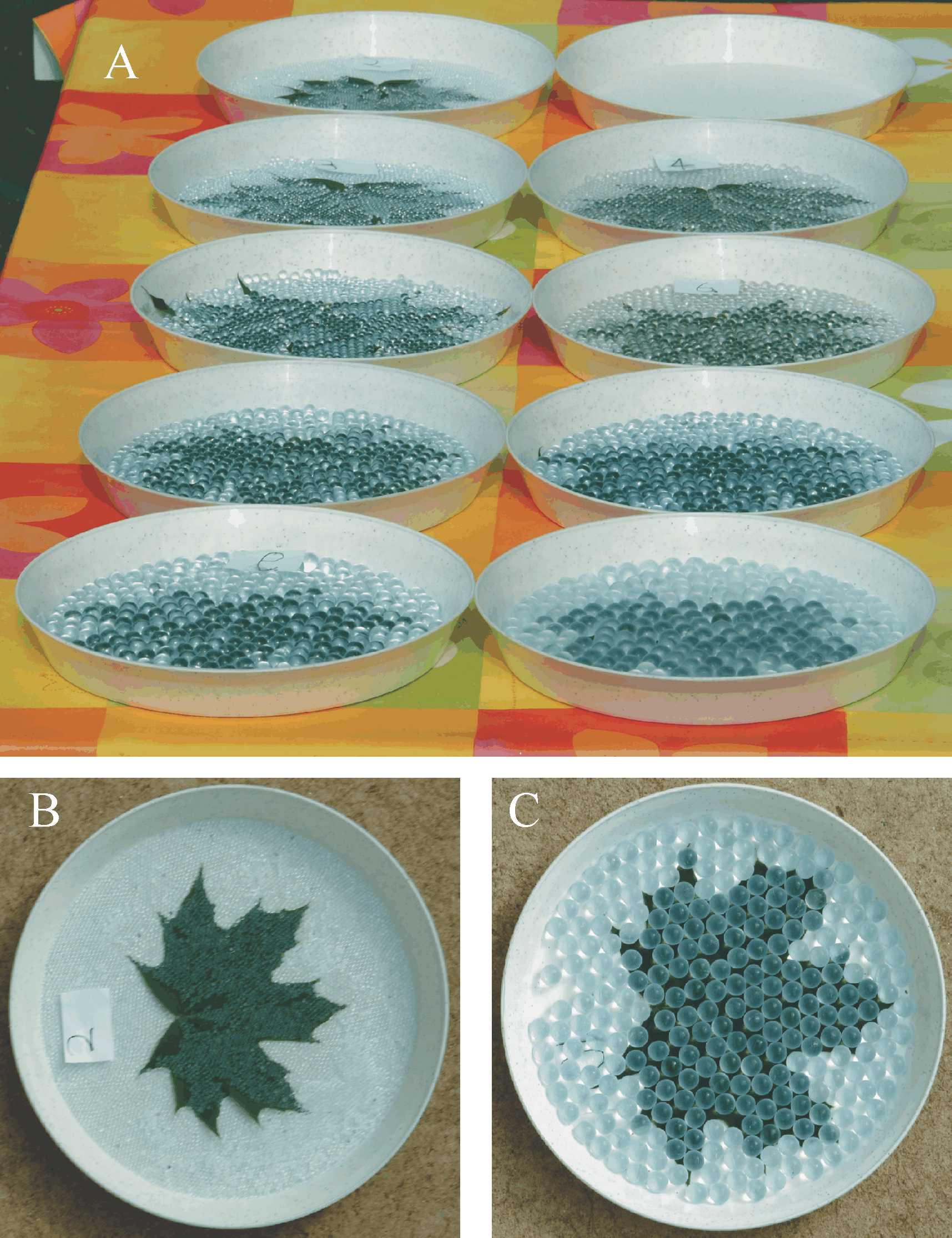 Fig. S1 (A) The ten circular grey plastic trays with maple (Acer platanoides) leaves covered by glass spheres used in our 1st experiment. The 10th tray contained a maple leaf without glass spheres (not shown here). (B, C) Two trays with maple leaves covered by glass spheres with a diameter of  (B) and  (C).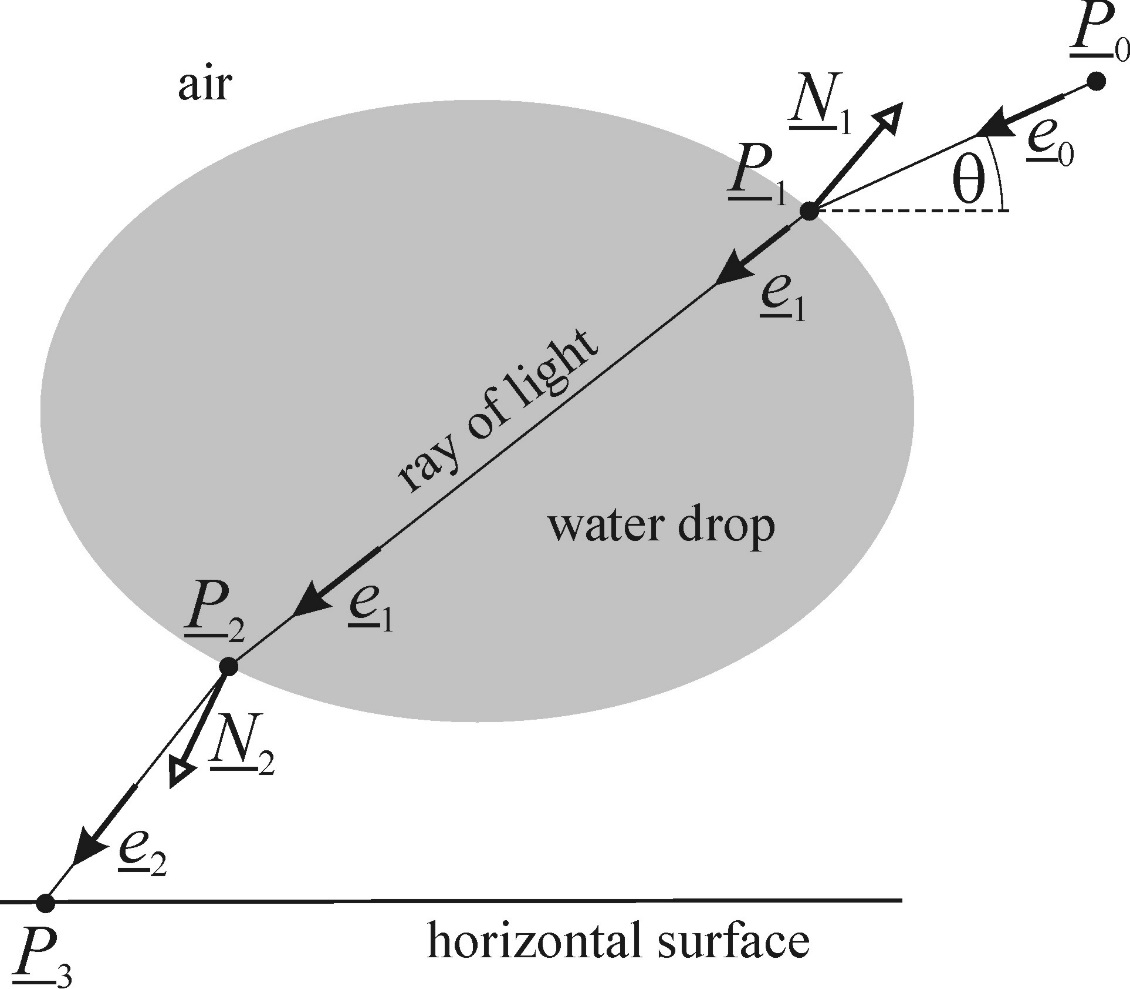 Fig. S2 Ray-tracing geometry of a ray of light incident onto, passing through, and leaving a water drop above a horizontal surface: P0 and P3 are the starting and end points, respectively, P1 and P2 are points of refraction, e0, e1, and e2 are unit direction vectors, while N1 and N2 are unit normal vectors of the drop surface.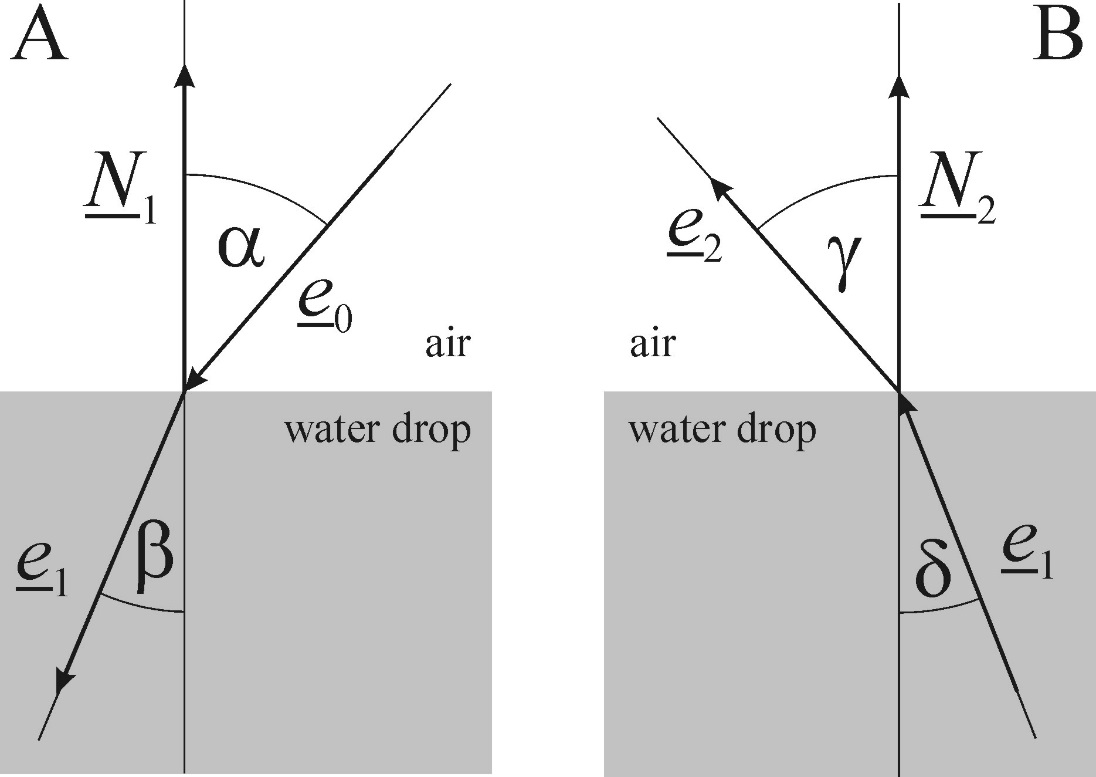 Fig. S3 Angles of incidence (, ) and of refraction (, ), and unit direction vectors (e0, e1, e2) of incident and refracted rays of light at the air-water interface. N1 and N2 are unit normal vectors of the drop surface when light is passing from air to water (A), and from water to air (B), respectively.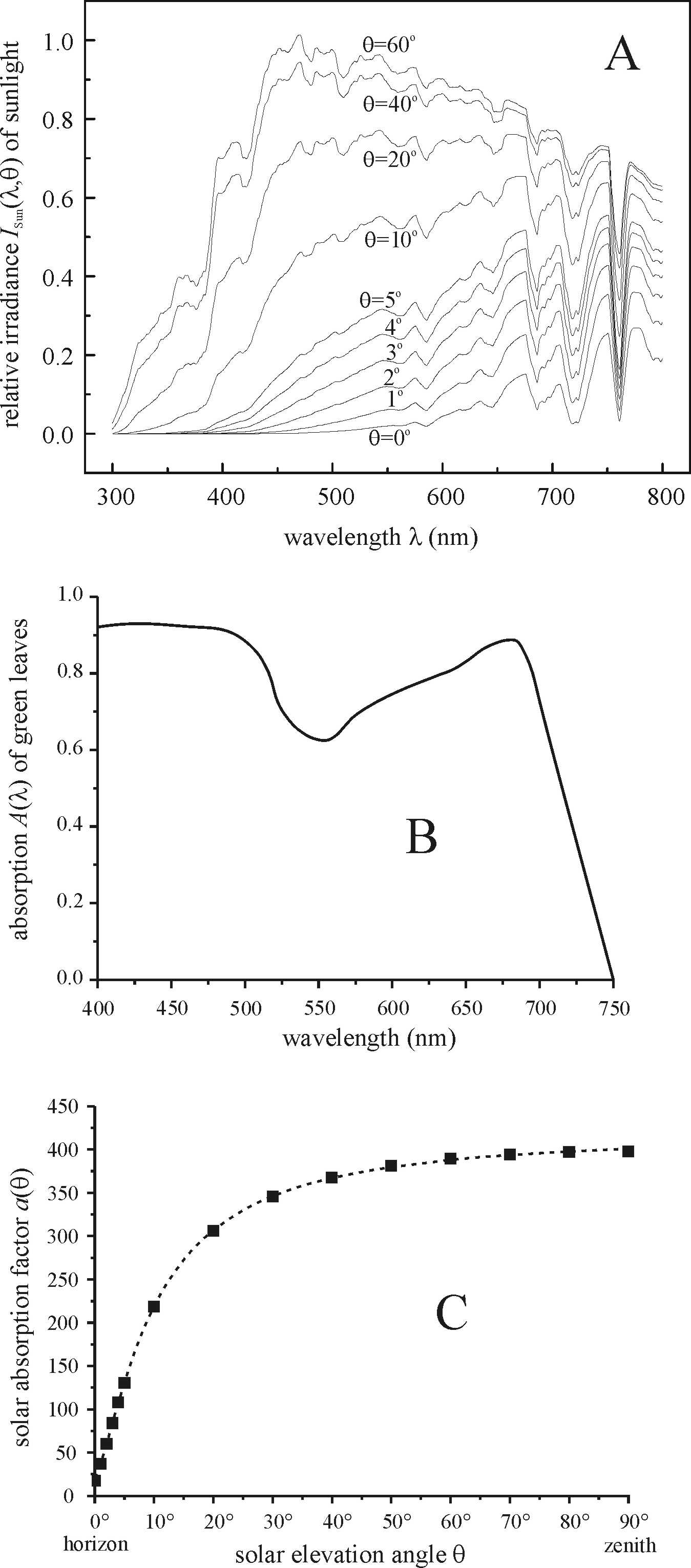 Fig. S4 (A) Relative irradiance ISun(,) of unpolarized direct sunlight for solar elevation angles  = 60o, 40o, 20o, 10o, 5o, 4o, 3o, 2o, 1o and 0o (from top to bottom), computed using the 1976 US Standard Atmosphere. (B) Absorption spectrum A() of green plant leaves averaged for bean, spinach, Swiss chard and tobacco (adapted from Fig. 3 of Moss & Loomis, 1951, p. 375). (C) The solar absorption factor  of plant leaves versus .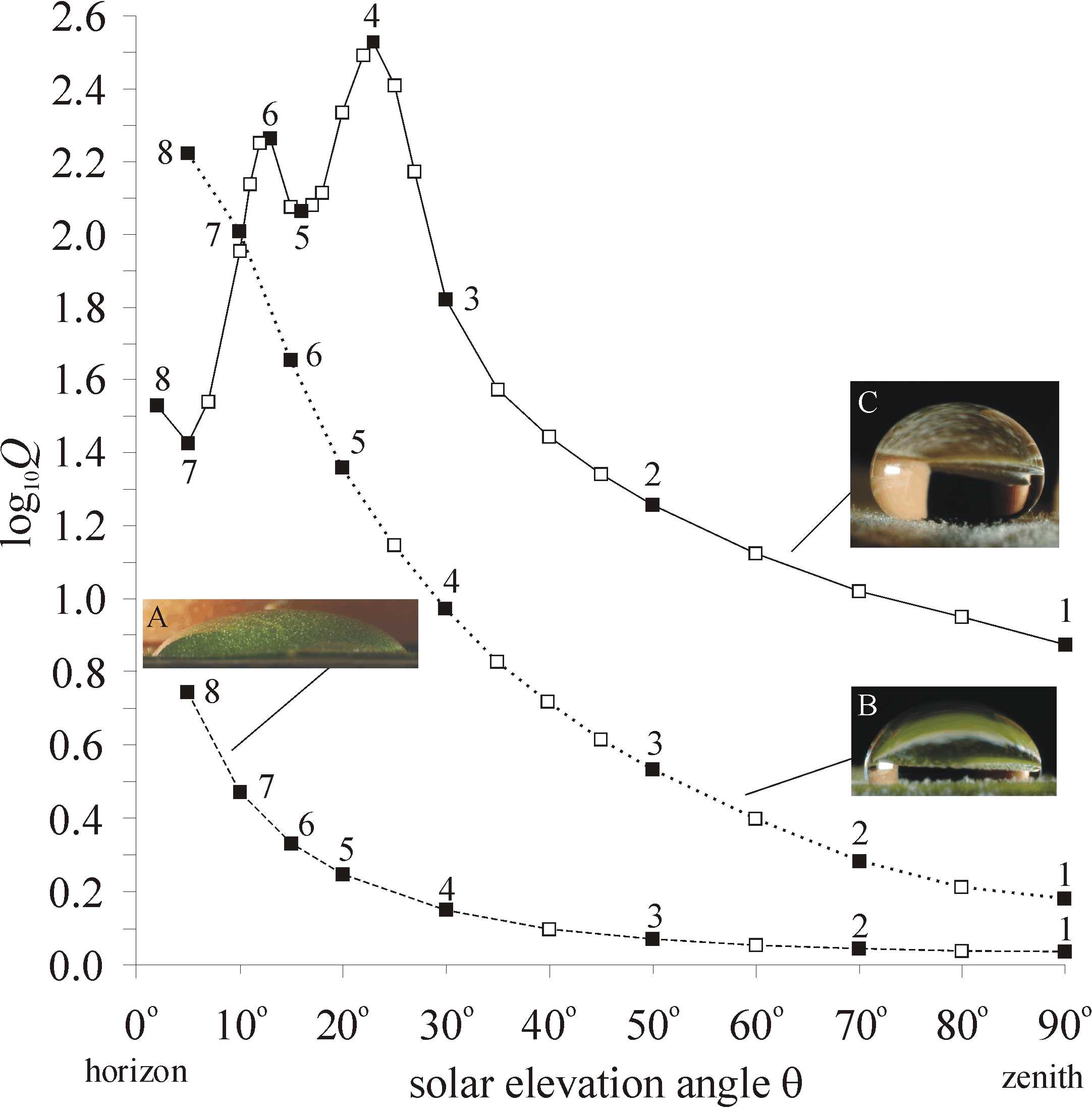 Fig. S5 Log10Q versus solar elevation angle  computed for a water drop on a horizontal maple (A), plane tree (B) and rowan (C) leaf with decreasing wettabilities from A to C. Q(nwater=1.33,) is the maximum light-collecting efficiency of water drops in the focal region. Insets show the side-view photograph of water drops. Data corresponding to rows 1, 2, … 7,  Figs. 4-6 are marked by filled squares.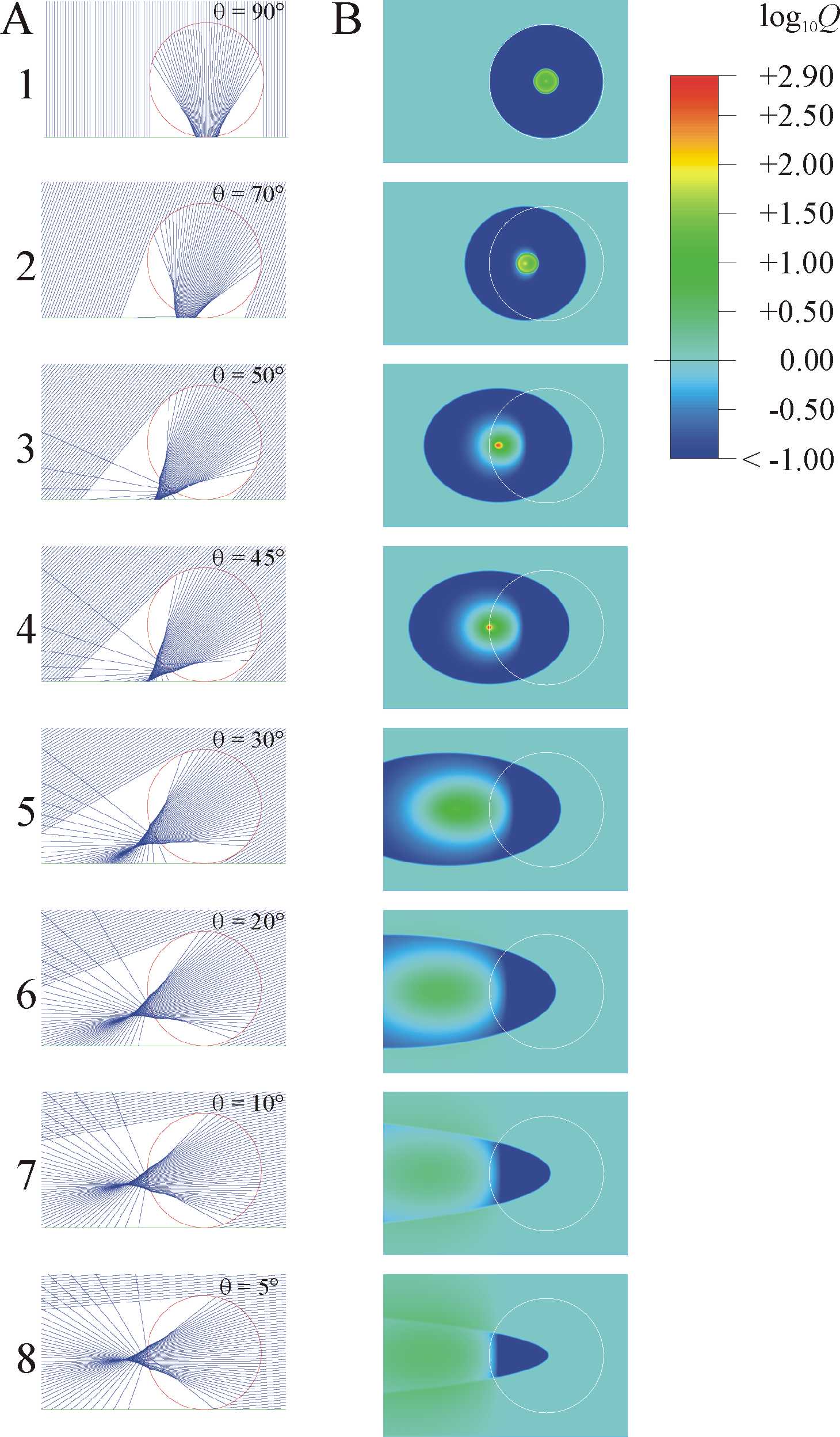 Fig. S6 Same as Fig. 4 but for a glass sphere with a refractive index of nglass = 1.5. In panel A the side-view contour of the glass sphere is shown by a red circle, while in panel B the contour of the sphere as seen from above is indicated by a white circle.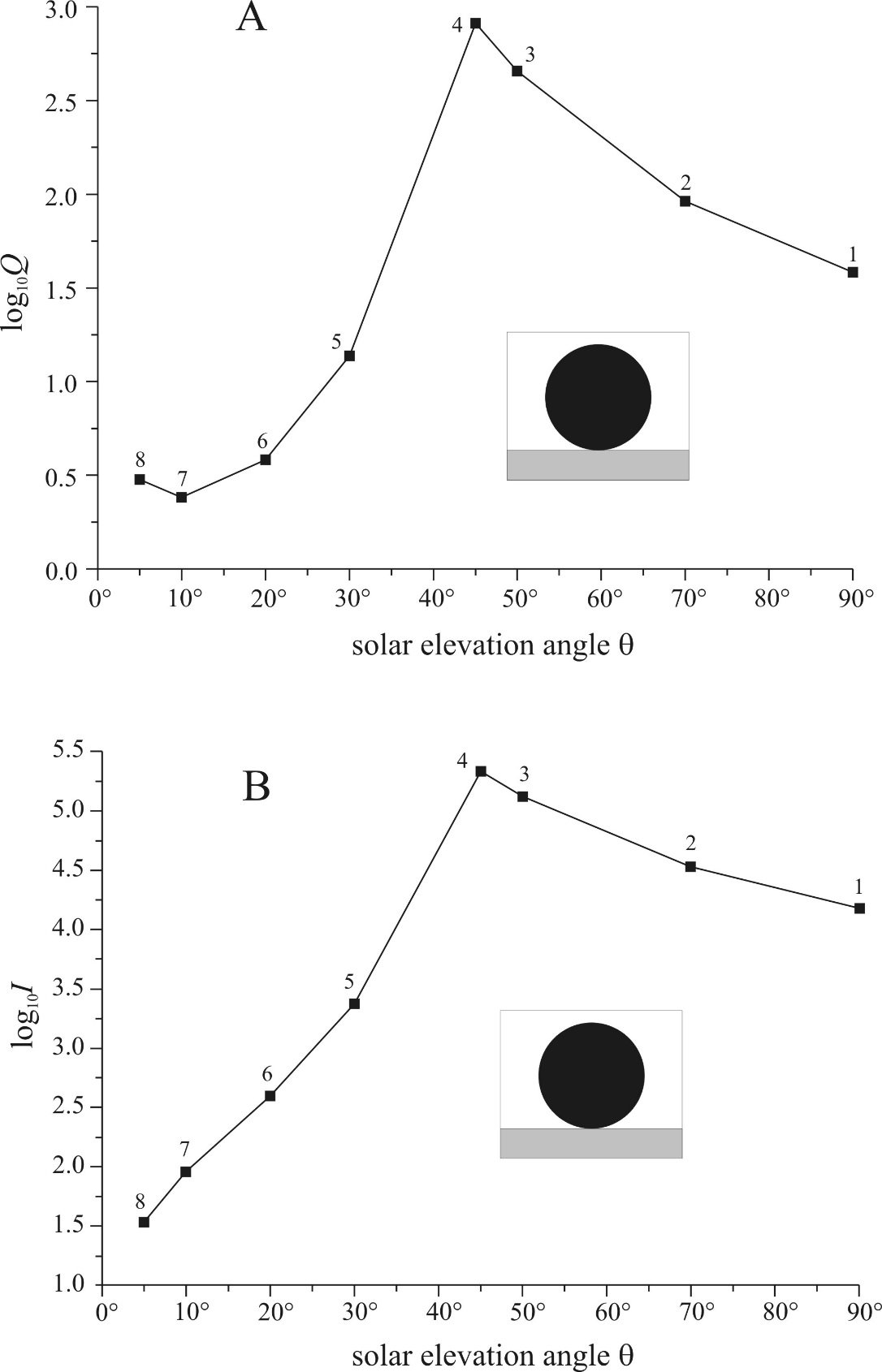 Fig. S7 (A) Log10Q versus solar elevation angle  computed for a glass sphere contacting a horizontal surface in Fig. S6, where Q is the maximum light-collecting efficiency in the focal region. The black circle in the inset shows the shape of the vertical main cross-section of the glass sphere. Data belonging to rows 1, 2, … 7,  Fig. S6 are marked by black squares. (B) Logarithm of the maximum intensity I() = Q(nglass=1.5,)a() of sunlight absorbed by a green leaf tissue in the focal region of a glass sphere on a horizontal leaf surface in Fig. S6. Here, a() is the solar absorption factor of the leaf tissue (Fig. S4C). Data corresponding (vagy referring) to rows 1, 2, … 7,  Fig. S6 are marked by black squares.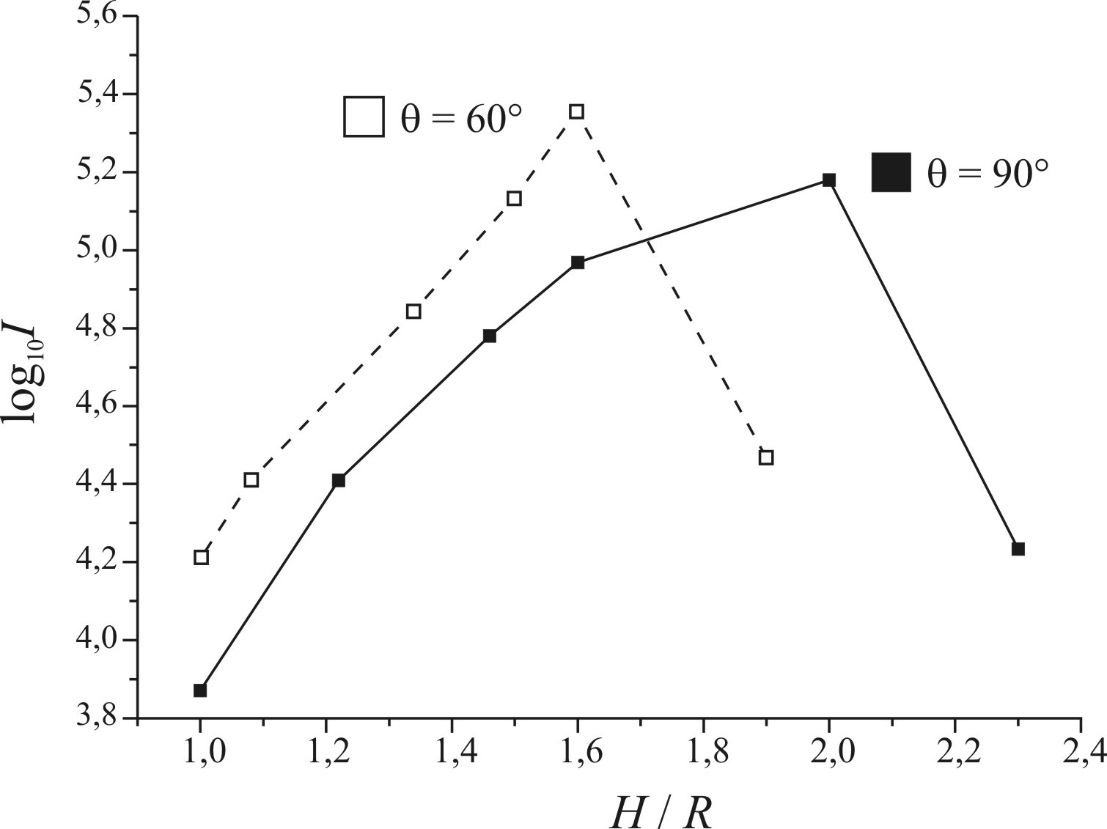 Fig. S8 Logarithm of light intensity I absorbed by the leaf tissue as a function of the ratio H/R, computed for incident angles  = 60o and 90o in the focal region of a spherical water drop with radius R placed at distance H from the leaf surface.URL, or e-mailTitle of articleAnswerAnswerURL, or e-mailTitle of articleyesnohttp://www.avsa.org/BasicCare.htm#WateringBasic care for Africanviolets: water+http://forums.gardenweb.com/forums/load/pests/msg0712193332527.html?6What's happening tomy Canna leaves?+http://www.bbg.org/gar2/topics/plants/handbooks/growingorchids/growingrequirements_lightandwater.htmlGrowing requirements+http://www.searle.com.au/leafburn.htmLeaf burn+http://www.komal.hu/forum/forum.cgi?a=to&tid=122&st=25&dr=0&sp=151#14742Everyday physics+http://viragcenter.hu/index2.php?option=com_content&do_pdf=1&id=103Sunburnt geranium+http://www.torzsasztal.hu/Article/showArticle?t=9107193&go=79397338&p=1Palms in the graden and room+http://palmaligetetmagyarorszagnak.com/modules/smartsection/item.php?itemid=247Palm diseases+http://www.bakker-holland.hu/Garden/Article.aspx?article=735Garden calendar – July+http://www.szepzold.hu/index.php?d=comment_new&r=1800&p=1795Parasite, or other?+http://en.allexperts.com/q/House-Plants-721/Jade-Plant-trouble-leaves.htmHouse plants+http://www.preen.com/articles/water-conservation-tipsWater conservation tips+http://davesgarden.com/community/forums/t/928852/Beginner gardening uestions:Too much water?+http://mb-soft.com/public2/irrigati.htmlModern irrigation techniques+http://www.oldfashionedliving.com/spray.htmlSimple soap sprays work!+http://www.orchidgeeks.com/forum/orchid-care-cultivation/10288-white-spots-on-my-orchids.htmlWhite spots on my orchids+http://www. cottoncrc.org.au/files/fe277d2c-d56c-40ba-bf07-9b7b00fff33c/CQ0812.pdfCotton tales+http://forums.gardenweb.com/forums/load/okgard/msg0513520911399.htmlLeaves on tomato plantsturning whitish color+http://www.hhrf.org/ujszo/2001/63/melleklet.htmOur garden and yard+http://www.gardening.ro/index.php?option=com_content&task=view&id=93A nyakon öntés nem segít+http://www.baumax.hu/Content.Node/garten/bewasserungdergarten.phpWatering of the garden+http://www.fiskars.com/content/Garden_en_US/garden/freshfromthegarden//flower+gardening/watering/watering+basicsWatering basics+http://www.worldagroforestrycentre.org/NurseryManuals/Community/WaterIsLife.pdfWater is life+http://www.arhomeandgarden.org/landscaping/Irrigation/default.htmIrrigation+http://www.garden4less.co.uk/watering-the-lawn-at-night.aspWhen is the best timeto water the garden?+http://www.greenandeasy.co.uk/Information/Saving-Water-in-the-Garden.aspxSaving water in the garden+http://www.dgsgardening.btinternet.co.uk/water.htmWhen and how to water+bozsikgazda@mr1.huWater drops induce leaf burn+info@balintgazda.huWater droplets cause leaf burn+http://www.walterreeves.com/landscaping/article.phtml?cat=19&id=518Water drops donot burn foliage+http://www.cahe.nmsu.edu/ces/yard/1999/062899.htmlDoes watering burn plants?+http://www.bonsai4me.com/ Basics/Basics%20Bonsai%20Myths%20Misting.htmWatering in direct sunlightand misting your bonsai+http://ag.arizona.edu/gardening/news/articles/16.10.htmlSpray plant leaves tokeep them cool+http://www.coopext.colostate.edu/4dmg/Garden/beware.htmBeware of gardening myths+http://janets-garden.blogspot.com/2006/09/gardening-myth-dangerous-raindrops.htmlGardening myth:dangerous raindrops+http://www.extension.org/faq/37535Is it true I should not watermy plants/lawn during theday as the water will burnmy plants?+http://www.hort.wisc.edu/cran/pubs_archive/newsletters/1997/7597nslt.pdfLeaf spots+URLTitle of articleAnswerAnswerURLTitle of articleyesnohttp://www.csaladinet.hu/index.php?module=profs&action=faq&id=2833&offset=35White spot disease+http://www.apolka-szalon.com/temak/napozas.htmSafe sun-bathing+http://www.medlist.com/HIPPOCRATES/II/3/145.htmCharacteristics of skintreatment in summer+http://www.szepsegbroker.hu/articles/47Summer = UV radiation – sun cream, protection agains sunlight+http://www.herbaria.hu/data/magazin/herbaria_5.pdfSummer, sunshine, shore, holiday+http://www.himaya.com/solar/spf_examples.htmlSun exposure on water+http://www.bautforum.com/archive/index.php/t-14035.htmlLooking for chart of UVabsorption in water+http://www.dermaweb.com/english/dermato/avene/protecteurs_solaires.htmlThe 10 commandmentsfor safe suntanning+http://archive.haon.hu/csalad/csalad-egeszseg-170129.shtmThe dermatologist answers+URLTitle of articleAnswerAnswerURLTitle of articleyesnohttp://fotozz.hu/fotot_megmutat?Foto_ID=30936Forest fire and water drops+http://mek.oszk.hu/01200/01214/01214.pdfRadó (2001) Role of vegetation in protection of the environment+http://wiki.answers.com/Q/Whether_presence_of_water_cause_forest_fireWhether presence ofwater cause forest fire?+